ČETVRTAK,31.3.2022. TEHNIČKA KULTURA- SVI UČENICIZADATAK: OBOJI DIJELOVE ZECA, IZREŽI DIJELOVE ŠKARAMA PRECIZNO, ZALIJEPI DIJELOVE KAO NA PRIKAZU.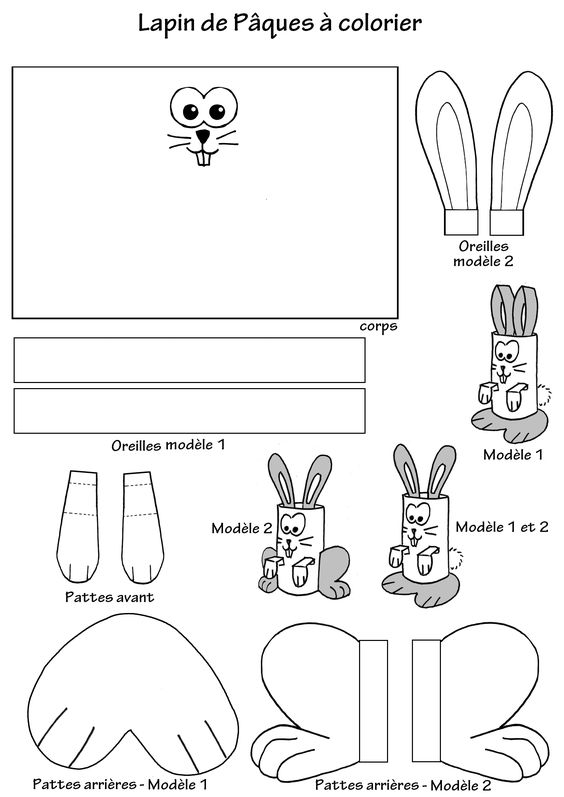 